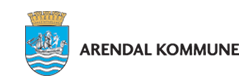 Spesialpedagogisk enhetPedagogisk – psykologisk tjeneste										   Unntatt offentlighet Offl. § 13, jf. Fvl § 13.1Pedagogisk rapport til PPTom grunnskoleeleverRapporten må følge som vedlegg til henvisningsskjemaOpplæringslova, § 5-4, førte ledd: Nærmare om saksbehandlinga i samband med vedtak om spesialundervisning«Eleven eller foreldra til eleven kan krevje at skolen gjerd ei undersøkingar som er nødvendige for å finne ut om eleven treng spesialundervisning, og eventuelt kva opplæring eleven treng. Undervisningspersonalet skal vurdere om ein elev treng spesialundervisning, og melde frå til rektor når slike behov er til stades. Skolen skal ha vurdert og eventuelt prøvd ut tiltak innanfor det ordinære opplæringstilbodet med sikte på å gi eleven tilfredstillande utbytte før det blir gjort sakkundig vurdering.»Aktuell situasjon – eleven og opplæringsmiljøetBeskrivelse av hvordan skolen gir støtte for å inkludere eleven i opplæringstilbudetPå hvilken måte mener skolen at spesialundervisningen bør organiseres (begrunn svaret)Vurdering av realistiske opplæringsmål for eleven sett i forhold til kompetansemål angitt i kunnskapsløftet. Kompetansemålene er angitt etter 2., 4., 7. og 10. årstrinn. For elever med språklig minoritetsbakgrunnRapporten er utarbeidet av Vedlegg  Karakterutskrift for ungdomstrinn  Kopi av kartlegginger (skal være ferdig skåret og med kommentarer/vurdering)  Logos og Logosrapport  Relevant informasjon fra andre instanser  Annen informasjonSignert rapport sendes tilPPT sammen med henvisningsskjemaKopi sendes til foresattePostadresse:					Besøksadresse:Arendal kommune				Arendal kultur- og rådhusPPT						Sam Eydesplass 2Postboks 123					4836 Arendal4891 GrimstadElevens navn:Født (dd.mm.åååå):Skolens navn:Kontaktlærer:Antall mnd/ år eleven har gått på denne skolen:Trinn dette året:Navn på barnehage eleven har gått på før skolestart og skole eleven eventuelt har gått på tidligere:Drøftet i ressursteam – dato:Gi en grundig beskrivelse av elevens styrker og mestringsområderFaglig og sosialtFritidsinteresserGi en grundig beskrivelse av elevens utfordringer og grunn til henvisning(faglig og sosialt)Beskrivelse av fysisk- og psykososialt læringsmiljøOrganisering-Antall elever i klassen/ på trinnet-Timer til spesialundervisning i klassen/ på trinnet-Pedagog og/ eller assistent som styrking (TPO) i klassen/ på trinnetFag og timefordelingFull timeplan med bemanning skrives inn herPedagogiske metoderEks. læringsmidler, læringspartner, verkstedpedagogikk, omvendt undervisning etc.Elevens fravær(angi timer/ dager/ for sentkomming)Har eleven vært utsatt for mobbing?Hvis ja, beskrivSamarbeid skole- hjemBeskrivelse av samarbeidSamarbeid med andre tjenesterEks. helsesykepleier, familietjenesten, barneverntjenesten, ABUP, HABU, etc.Annet som har påvirket eller påvirker skolesituasjonenHva er prøvdTiltakVurdert effekt av tiltaketVarighet  tiltakSosialt/ emosjonelt(eks. oppfølging gjeldende trivsel/ trygghet/ mestringsopplevelse)Pedagogisk tilpasning(eks. mengde/ innhold/ hjelpemidler/ kurs)Fysiske tilrettelegginger(eks. skjerming/ plassering/ utenfor klassen etc.)Organisatoriske endringer(eks. tolærer/ assistent/ gruppe/ eneoppfølging)I hvilke fag må eleven ha spesialundervisningSkriv navn på fageneSkolens begrunnelse for hvorfor eleven ikke kan ivaretas innen det ordinære opplæringstilbudetLiten gruppe med elever som allerede har vedtak om spesialundervisningUndervisning alene med lærerEkstra lærer i klassen Oppfølging av assistent/ fagarbeiderAlternativ opplæringsarenaAnnetI hvilke fag eller deler av fag kan eleven sikte mot aktuelle mål angitt i kunnskapsløftet?I hvilke fag eller deler av fag har eleven så store lærevansker at eleven bør ha avvik og følge andre kompetansemål enn sitt årstrinn?Dersom avvik: Fra hvilket årstrinn bør nye kompetansemål hentes fra?Tidligere historikkAntall år i NorgeBeskrivelse av nåværende/ tidligere tiltak/ omfang gjeldende «Særskilt språkopplæring»Pedagogisk fagstøtte på morsmålKartlegginger/ tester/ observasjoner som er foretattSkolens navnKontaktlærer/spesialpedagog(Dato)Signert rektor(Dato)